2016年度育成強化選手の活躍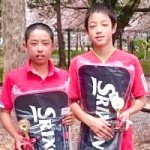 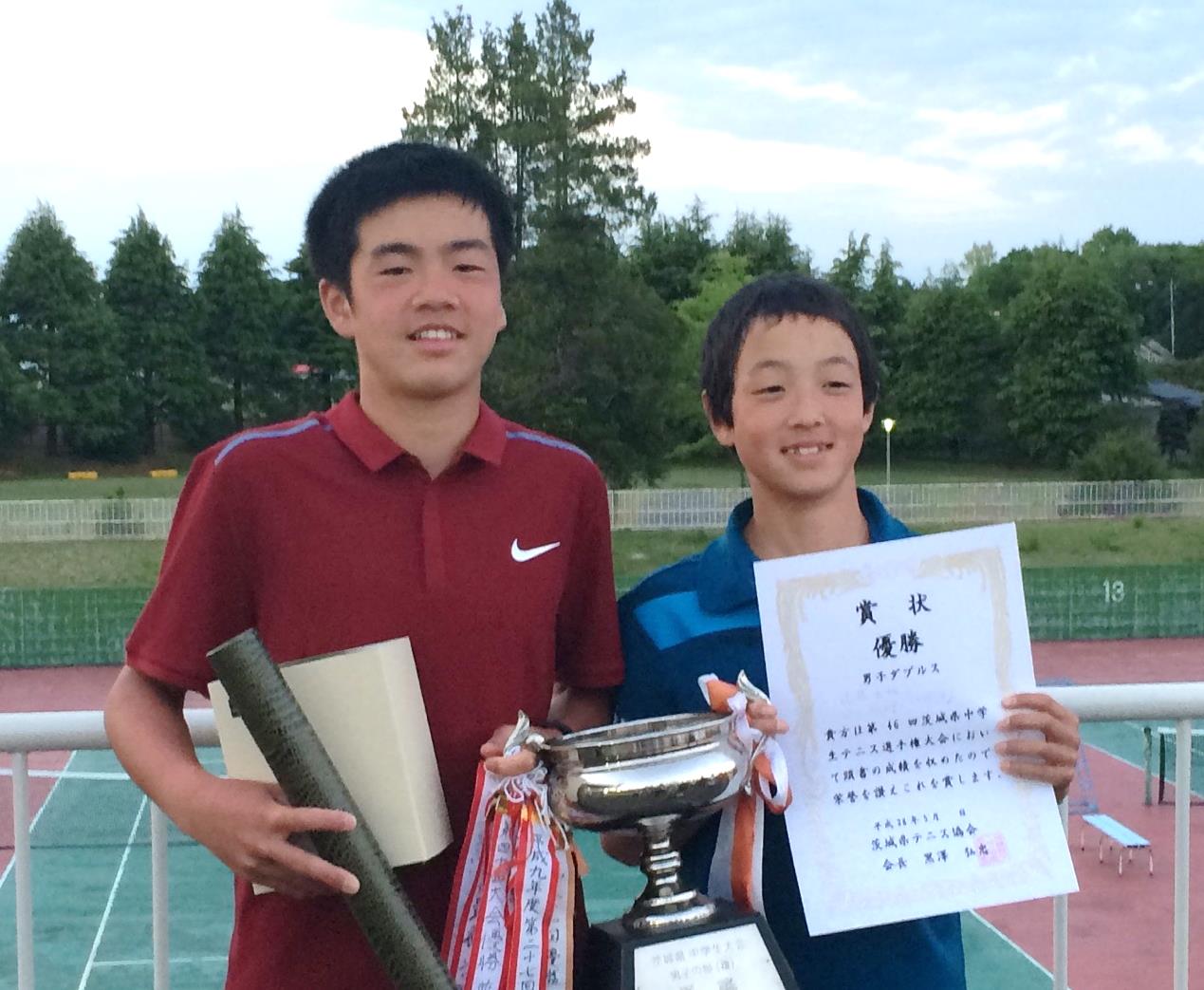 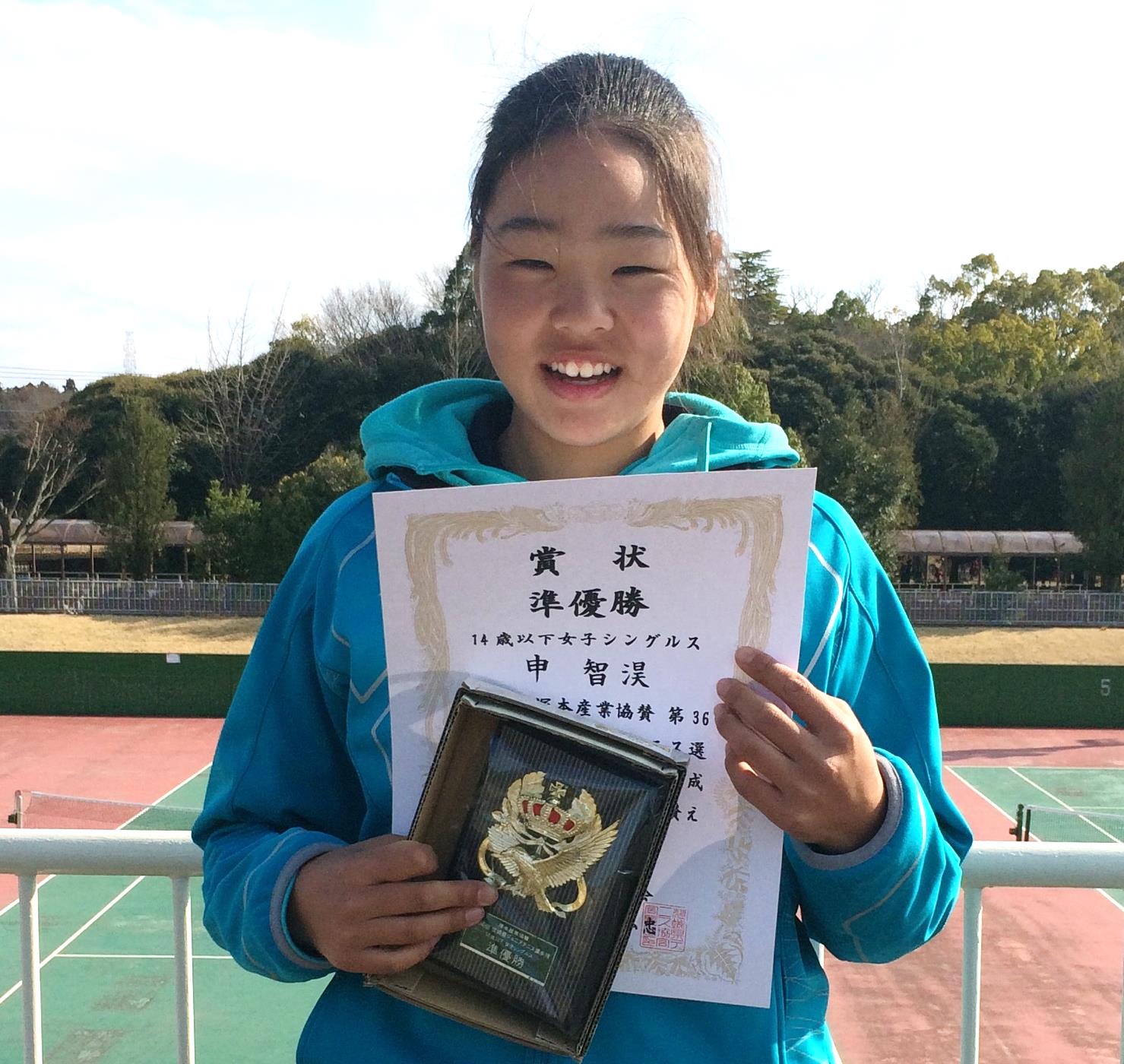 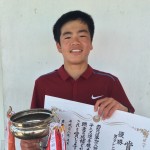 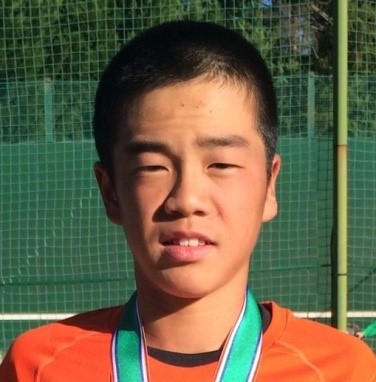 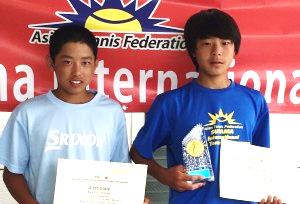 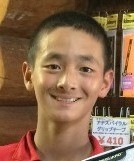 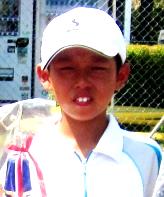 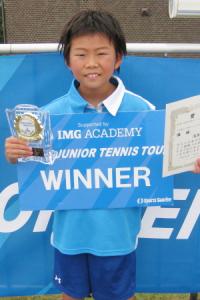 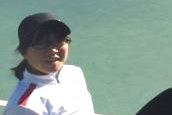 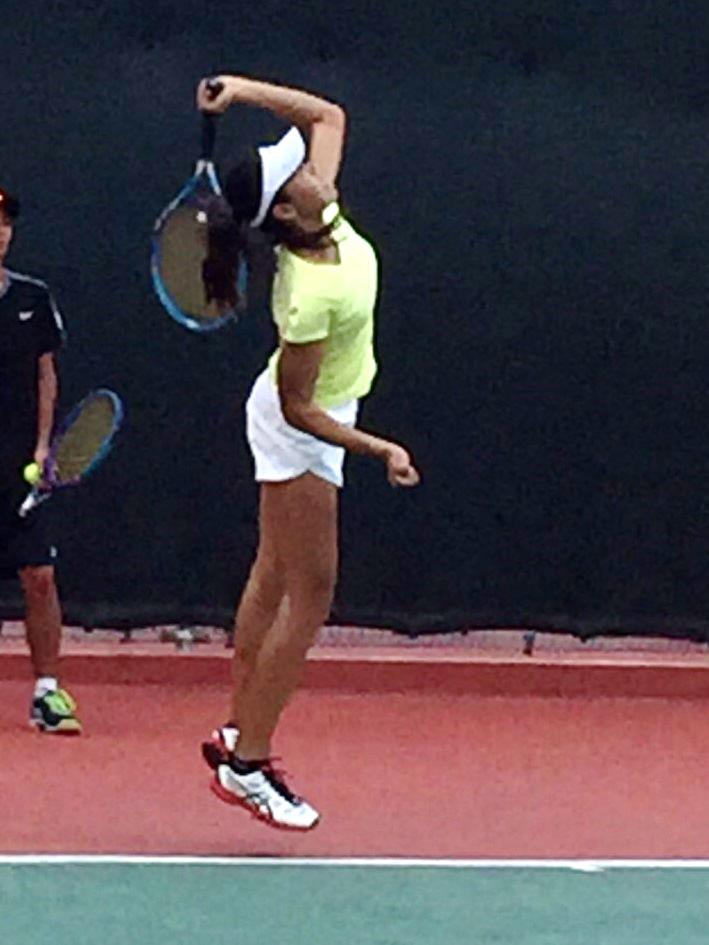 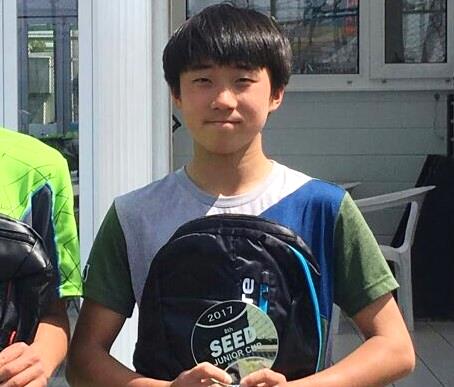 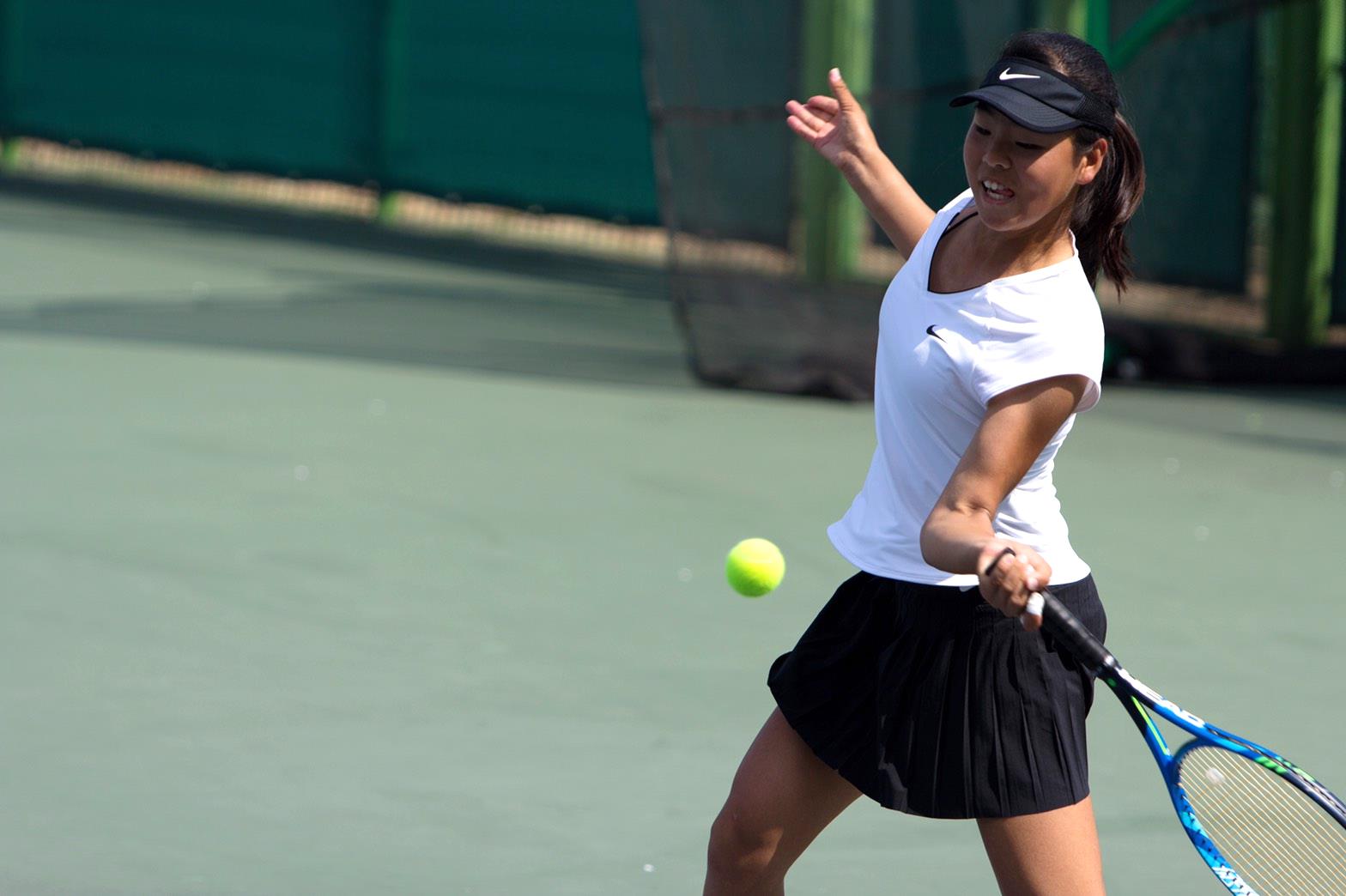 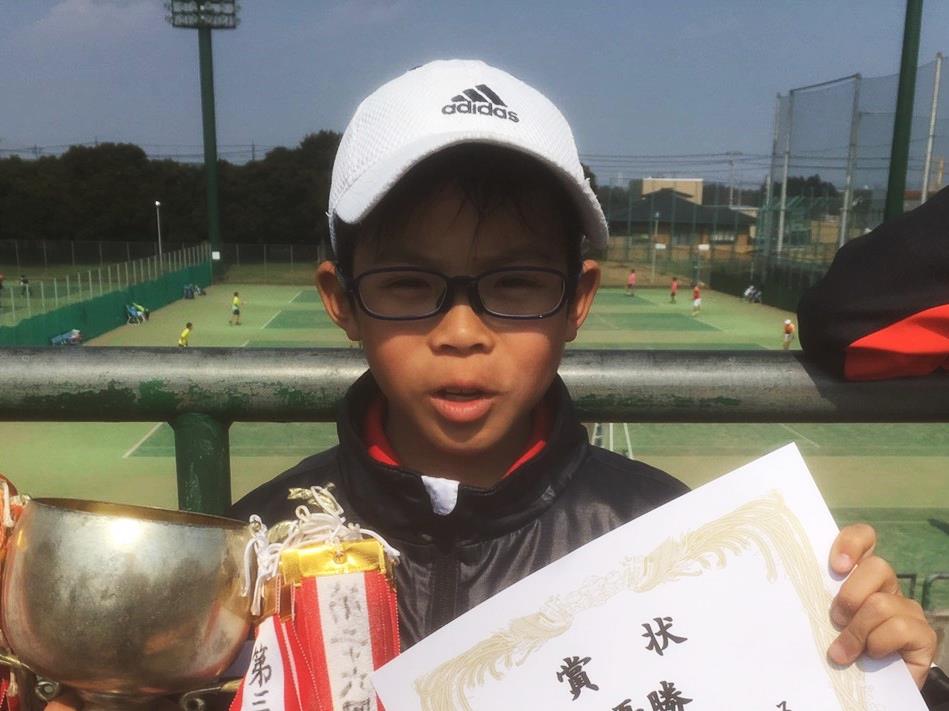 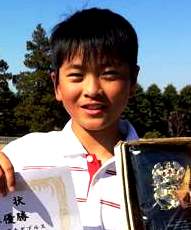 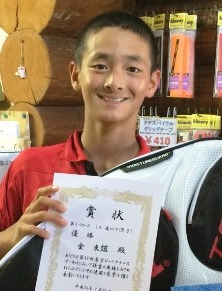 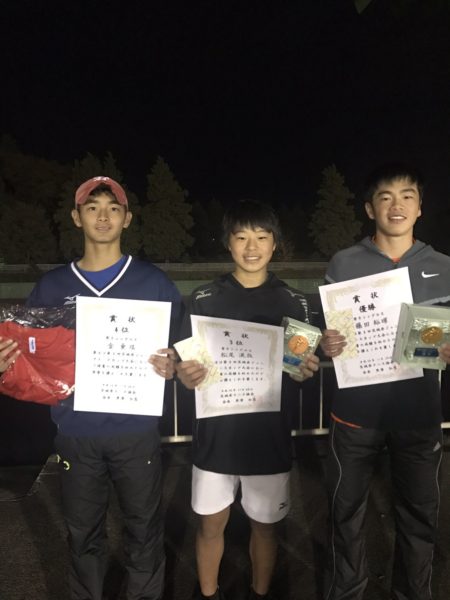 